Technical Reflection of Test Interviews 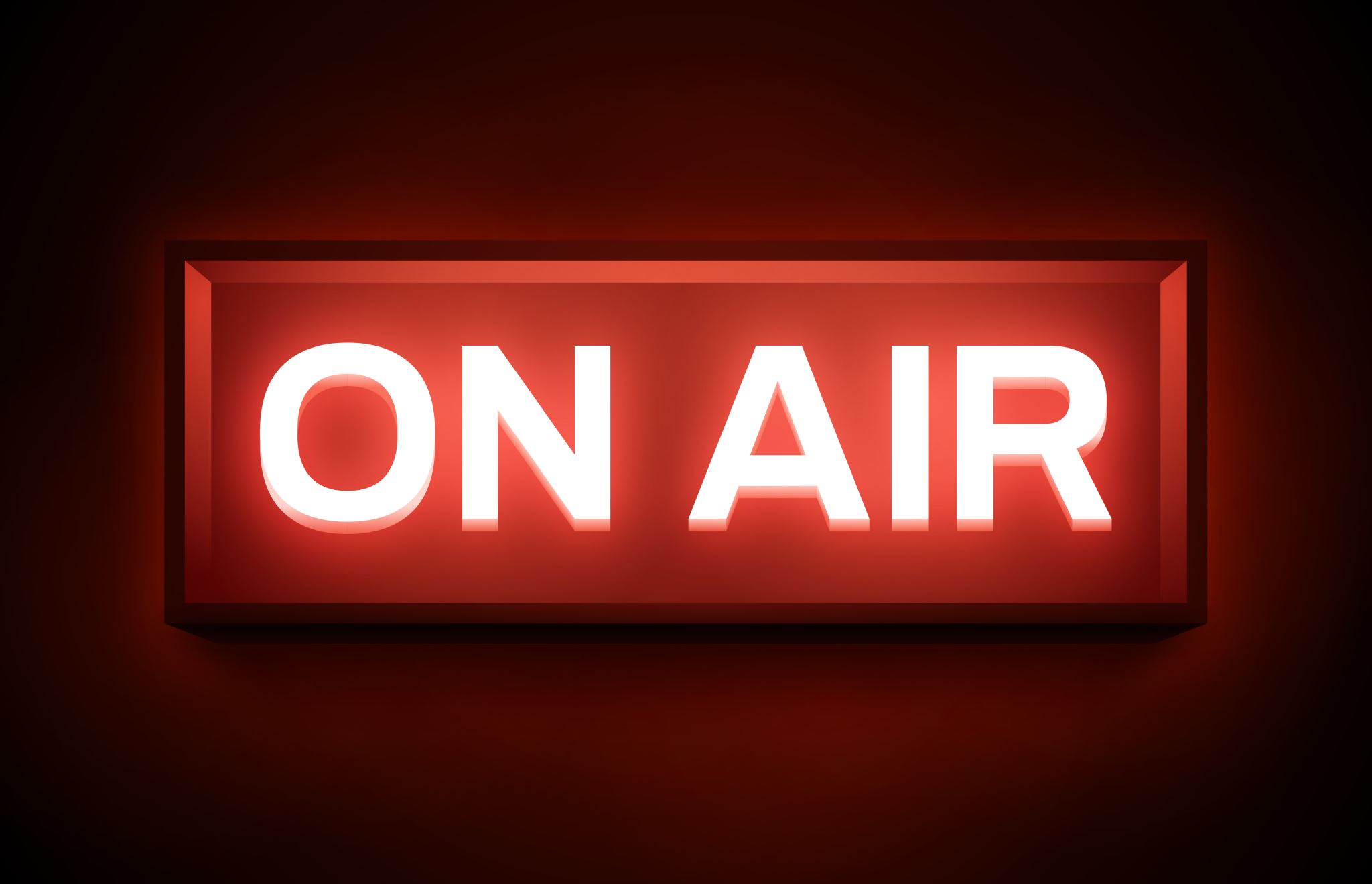 What did you try to achieve? What problems/challenges were you faced with during the recording process? How did you try and overcome these? What problems/challenges were you faced with during the editing process? How did you try and resolve these? How good ... Are the audio levels? Is the clarity of speech? Is there any distortion? Is there lots of background/unwanted noise? Does the interview flow well? Why or why not? Does the interview fulfill its purpose? Is it suitable for the target audience? How would you improve this product next time? 